.Intro 36 counts.Charleston Steps With CoastersRock, Recover, Chasse Right, Rock, Recover, Chasse Left With ¼ Turn LeftSteps To Side Right & Left, Triple Step In Place Slightly Forward, Steps To Side Left & Right, Triple Step In Place Slightly BackMambo Back, Mambo Forward, Steps Back, Hip Bumps** DURING 4th wall (front wall) do first 16 steps and re-start dance again from the beginningWe start 9th wall (once again front wall) doing the two charleston steps (1-8),then we do the following 4 steps:Rocking ChairIf you use the long version of the song, just wait for the long intro, and start dance with the main beat.Americano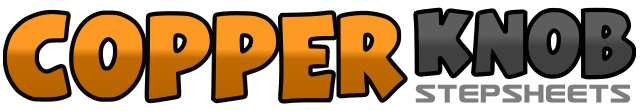 .......Count:32Wall:4Level:Beginner.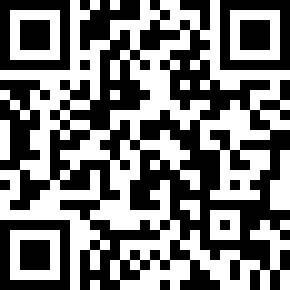 Choreographer:Rafel Corbí (ES) - August 2010Rafel Corbí (ES) - August 2010Rafel Corbí (ES) - August 2010Rafel Corbí (ES) - August 2010Rafel Corbí (ES) - August 2010.Music:We No Speak Americano - Yolanda Be Cool & DCUP : (CD: Radio version 2010)We No Speak Americano - Yolanda Be Cool & DCUP : (CD: Radio version 2010)We No Speak Americano - Yolanda Be Cool & DCUP : (CD: Radio version 2010)We No Speak Americano - Yolanda Be Cool & DCUP : (CD: Radio version 2010)We No Speak Americano - Yolanda Be Cool & DCUP : (CD: Radio version 2010)........1-2Touch right toe forward, step back with right 12:003&4Step back with left, right beside left, step forward with left5-6Touch right toe forward, step back with right 12:007&8Step back with left, right beside left, step forward with left9-10Rock right foot forward, recover to left11&12Step right to right side, left beside right, step right to right side13-14Rock left foot forward, recover to right15&16Step left to left side, right beside left, do a ¼ turn left and step left forward 9:00 **17-18Step right slightly forward and to the right, step left to left (in these two steps open arms up & forward and to the right and then left)19&20Do three steps in place slightly forward (right-left-right)21-22Step left slightly forward and to the left, step right to right (in these two steps open arms up & forward and to the left and then right)23&24Do three steps in place slightly forward (left-right-left)25&26Rock back with right, recover to left foot, step right beside left27&28Rock forward with left, recover weight to right foot, step left beside right (slightly back)29-30Step back with right crossing behind left, step left back crossing behind right31&32Touch right toe back (in diagonal to right with weight on left) and bump hips back, forward and back9-10Rock forward with right, recover to left11-12Rock back with right, recover to left and start dance again from the beginning